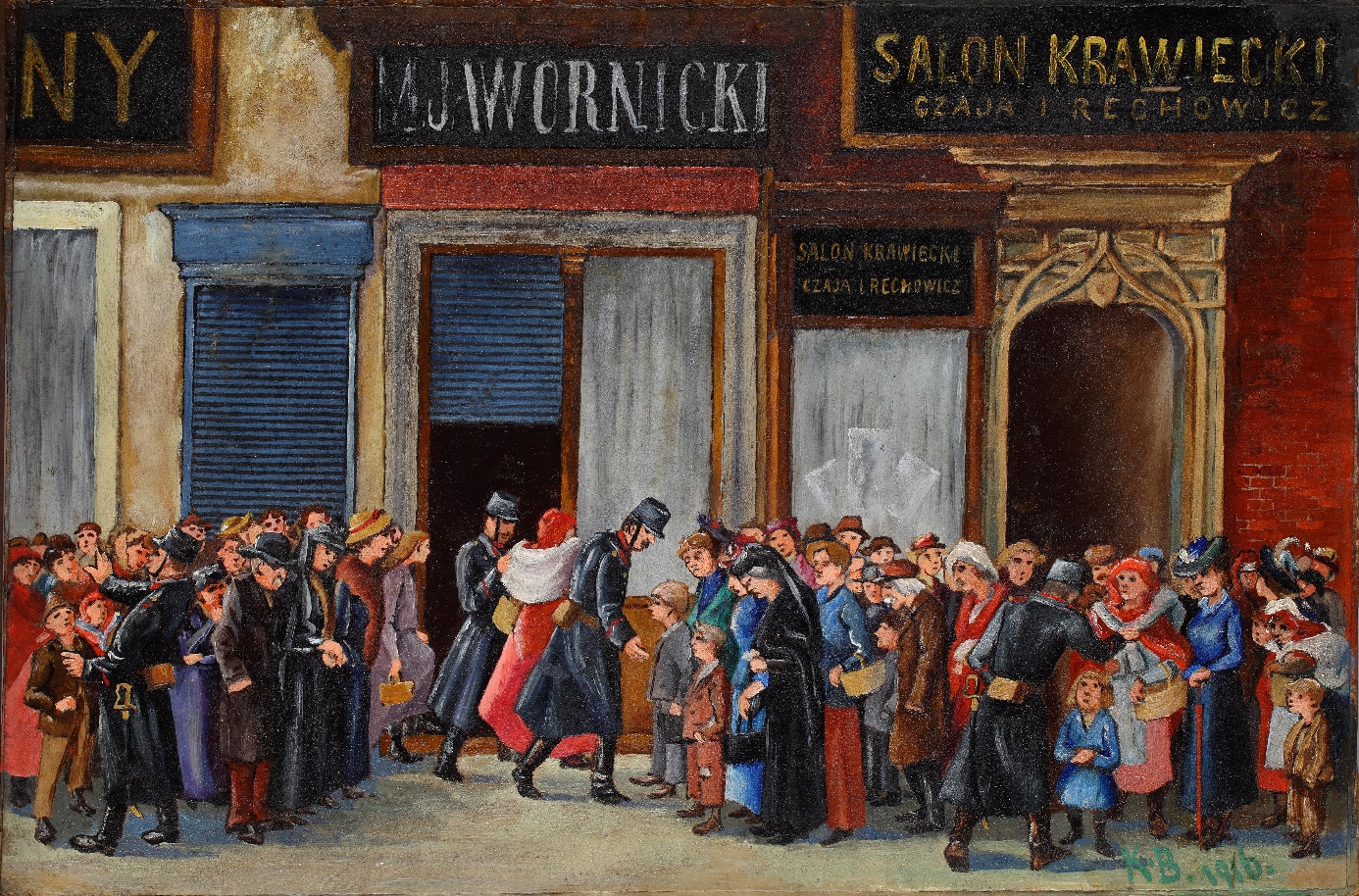 Tytuł: 	Kolejka po żywność 
w okresie I wojny światowej w Krakowie Autor: 			Klemens BąkowskiCzas powstania: 	1916 rokMiejsce powstania: 	KrakówTechnika: 			olej na tekturzeWłasność: 			Muzeum KrakowaTen obraz namalował Klemens Bąkowski.Klemens Bąkowski malował sceny z życia w Krakowie. Na obrazie jest dużo ludzi. Stoją w kolejce przed sklepem spożywczym.  Sklep był w centrum Krakowa. Obraz namalowano w trakcie pierwszej wojny światowej. W czasie wojny w mieście brakowało jedzenia. Dlatego przed sklepami stało dużo ludzi. Chcieli kupić coś do jedzenia.Ale jedzenia było mało. Czasem ludzie się kłócili. Wtedy porządku pilnowali żandarmi czyli policjanci. Ubrani byli w długie granatowe płaszcze i czapki. Autorzy tekstów: Iwona Kawala- Lulewicz, Anna Jeżowska-Siwek.Korekta tekstów: Katarzyna Bury, Elżbieta Lang, Witold Turdza. Teksty napisano w Muzeum Krakowa w 2021 roku.Ten tekst dofinansowano ze środków Ministra Kultury, Dziedzictwa Narodowego i Sportu pochodzących z Funduszu Promocji Kultury.Minister przekazał Muzeum Krakowa pieniądze, żeby zapłacić autorom tekstu.